連連看            NAME：月耳人口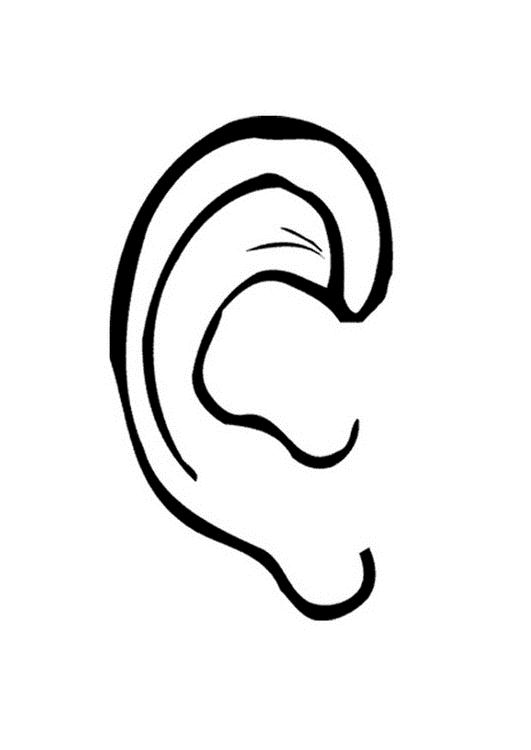 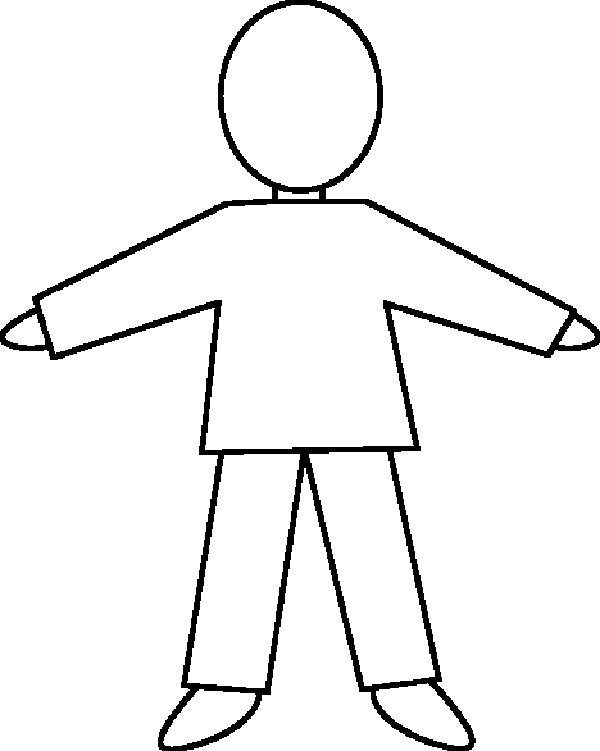 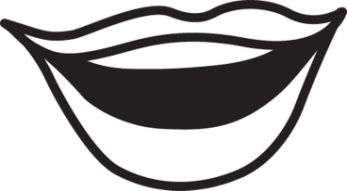 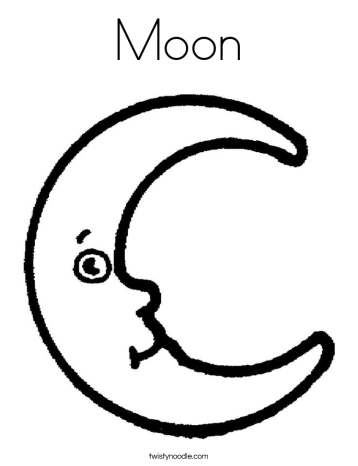 